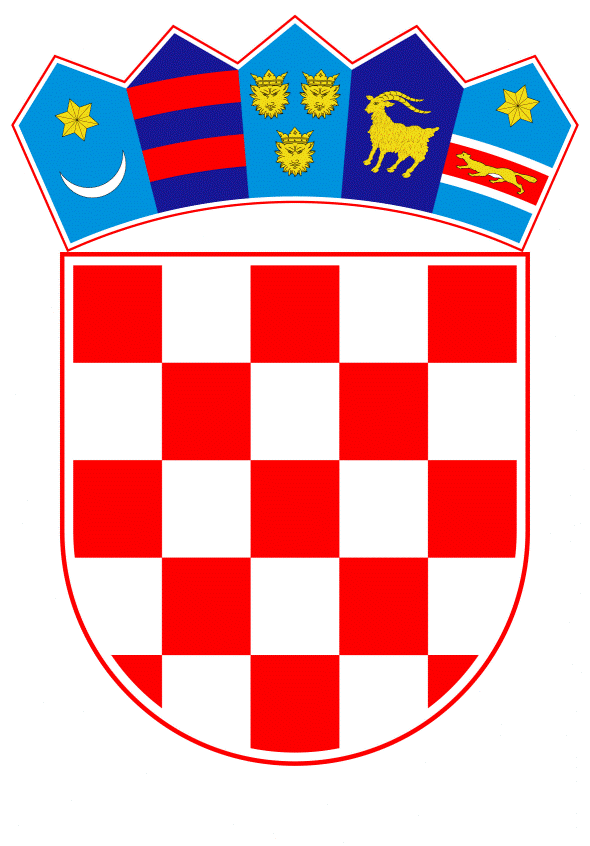 VLADA REPUBLIKE HRVATSKEZagreb, 17. prosinca 2020.PrijedlogNa temelju članka 80. stavka 4. točke 2. Zakona o pomorskom dobru i morskim lukama (Narodne novine, br. 158/03, 100/04, 141/06, 38/09, 123/11 – Odluka Ustavnog suda Republike Hrvatske, 56/16 i 98/19), a u vezi sa člankom 31. stavcima 1. i 2. Zakona o koncesijama (Narodne novine, br. 69/17 i 107/20) Vlada Republike Hrvatske je na sjednici održanoj ___________ 2020. godine donijelaOBAVIJEST O NAMJERI DAVANJA KONCESIJE NA POMORSKOM DOBRU U SVRHU IZGRADNJE I GOSPODARSKOG KORIŠTENJA LUKE POSEBNE NAMJENE – LUKE NAUTIČKOG TURIZMA PORTO BAROŠ NA DIJELU K.O. STARI GRAD, GRAD RIJEKAI.Koncesija na pomorskom dobru daje se u svrhu izgradnje i gospodarskog korištenja luke posebne namjene – luke nautičkog turizma Porto Baroš na dijelu k.o. Stari Grad, Grad Rijeka,  u skladu s Prostornim planom uređenja Grada Rijeke (“Službene novine Primorsko-goranske županije”, br. 31/03, 26/05 i 14/13 i “Službene novine Grada Rijeke”, br.  3/17, 21/19 i 22/19-ispravak).II.Područje pomorskog dobra – lučkog područja koje se daje u koncesiju određeno je poligonom koordinatnih točaka izraženih u HTRS96/TM projekciji, kako slijedi:III.Površina pomorskog dobra - lučkog područja (kopneni i morski dio), koje se daje u koncesiju iznosi 105 897 m²,  a sve kako je prikazano na grafičkoj podlozi koja čini Prilog 1. ove Obavijesti i objavljuje se u Elektroničkom oglasniku javne nabave Republike Hrvatske.IV.Koncesija se daje na vremensko razdoblje od 30 (trideset) godina, računajući od dana sklapanja ugovora o koncesiji.V.Obvezni prilog ponudi sadrži sljedeće dokumente:1. dokaze o sposobnosti ponuditelja:- izvadak iz sudskog registra trgovačkog suda ili izvadak iz obrtnog registra s upisanom djelatnošću za koju se traži koncesija, ne stariji od 30 dana,- odgovarajuću potvrdu kojom dokazuje da nije pokrenut stečajni, odnosno predstečajni postupak, da se ne nalazi u postupku likvidacije, odnosno da nije u postupku obustavljanja poslovnih djelatnosti,- podatke o bonitetu (BON 1) osim za obrte obveznike poreza na dohodak i novoosnovana društva i obrte,- podatke o solventnosti (BON 2 - za sve račune ponuditelja) i potvrdu nadležne porezne uprave o plaćenim dospjelim obvezama temeljem javnih davanja, sve ne starije od 30 dana,- izjavu da li je ponuditelj ispunio sve obveze iz drugih koncesija, ako ih ima ili ih je imao,- izjavu da li je ponuditelju do sada oduzeta koncesija sukladno članku 30. Zakona o pomorskom dobru i morskim lukama,- izjavu da ponuditelju ili osobi ovlaštenoj za zastupanje nije izrečena pravomoćna osuđujuća presuda za jedno ili više kaznenih djela iz područja gospodarskog kriminaliteta.2. ponuđeni iznos stalnog i postotak promjenjivog dijela koncesijske naknade. Početni iznos stalnog dijela koncesijske naknade iznosi 5,00 kuna po metru kvadratnom zauzetog pomorskog dobra, s time da će se iznos stalnog dijela koncesijske naknade nakon petnaeste godine povećavati svakih 5 godina za 2,00 kune po m² zauzetog pomorskog dobra. Početni iznos promjenjivog dijela koncesijske naknade iznosi 4% prihoda ostvarenog na koncesioniranom području umanjenog za nabavnu vrijednost naftnih derivata.3. studiju gospodarske opravdanosti koja se izrađuje prema sadržaju i u formi iz dokumentacije za javno prikupljanje ponuda. Ukupna vrijednost investicije koja se planira studijom gospodarske opravdanosti smatra se ulaganjem u osnovna sredstva.4. garanciju poslovne banke za ozbiljnost ponude u izvornom obliku u visini 1% od ponuđene vrijednosti investicije s rokom važenja do planiranog roka zaključenja ugovora o koncesiji, a najduže dvije godine.5. pismo namjere poslovne banke u izvornom obliku da će izdati garanciju za dobro ispunjenje obveza iz ugovora o koncesiji koji će se sklopiti s odabranim ponuditeljem u visini 5% ponuđene vrijednosti investicije s rokom važenja šest mjeseci dužim od planiranog roka završetka investicijskog ciklusa.6. uvjerenje nadležnog tijela za izdavanje lokacijske dozvole da je zahvat prikazan u idejnom projektu planiran dokumentima prostornoga uređenja.7. idejni projekt zahvata u prostoru na pomorskom dobru izrađen od ovlaštenog projektanta sukladno dokumentima prostornoga uređenja i prema studiji gospodarske opravdanosti.Razlozi za isključenje ponuditelja su ako ponuda ne sadrži potpunu dokumentaciju propisanu ovom Obaviješću i dokumentacijom za nadmetanje te ako ponuditelj ne udovoljava svim uvjetima propisanim ovom Obaviješću, dokumentacijom za nadmetanje, člankom 17. stavkom 3. Zakona o pomorskom dobru i morskim lukama i člankom 24. Zakona o koncesijama.Procijenjena vrijednost koncesije iznosi 1.165.410.256,41 kuna.Natječajna dokumentacija bit će objavljena u Elektroničkom oglasniku javne nabave Republike Hrvatske.VI.Ocjenjivanje ponuda obavit će se prema sljedećim kriterijima:a) ponuđeni iznos stalnog dijela koncesijske naknade 	30%b) ponuđeni iznos promjenjivog dijela koncesijske naknade 	30%c) ponuđeni iznos ukupnoga investicijskog ulaganja prema studiji gospodarske opravdanosti 40%Svaki element ponude se vrednuje zasebno, a zbroj ukupne ocjene po kriterijima ne može iznositi više od 1,00.Promjenjivi dio koncesijske naknade izračunava se u apsolutnom iznosu prema prikazanim ukupnim prihodima iz studije gospodarske opravdanosti, a za vrijeme trajanja koncesije.Formule i način izračuna:a) Koeficijent stalnog dijela koncesijske naknade =30% × ponuđeni iznos stalnog dijela koncesijske naknadenajviši ponuđeni iznos stalnog dijela koncesijske naknadeb) Koeficijent promjenjivog dijela koncesijske naknade =30% × ponuđeni apsolutni iznos promjenjivog dijela koncesijske naknadenajviši ponuđeni apsolutni iznos promjenjivog dijela koncesijske naknadec) Koeficijent ukupne investicije =40% × ponuđeni iznos ukupne investicijenajviši ponuđeni iznos ukupne investicijePromjene naknade za koncesiju (stalnog i promjenjivog dijela) moguće su temeljem:1.	indeksacije vezane uz promjenu tečaja kune i eura u odnosu na fluktuaciju tečaja2.	indeksa potrošačkih cijena, odnosno3.	izmjena posebnog propisa u dijelu kojim se uređuje visina i način plaćanja naknade za koncesiju.4.	gospodarskih okolnosti koje značajno utječu na ravnotežu odnosa naknade za koncesiju i procijenjene vrijednosti koncesije koja je bila temelj sklapanja ugovora o koncesiji.Promjena naknade za koncesiju u skladu s prethodnim stavkom utvrđuje se ugovorom o koncesiji i posebnim zakonima, a vrši se ovisno o nastanku okolnosti i/ili periodično u za to određenim vremenskim razdobljima ovisno u uvjetima fluktuacije tečaja ili promjena potrošačkih cijena.VII.Ponuda se dostavlja na adresu Ministarstva mora, prometa i infrastrukture, 10000 Zagreb, Prisavlje 14.Ponuda se dostavlja u papirnatom obliku u zatvorenoj omotnici s nazivom i adresom davatelja koncesije, nazivom i adresom ponuditelja i s naznakom „Za javno prikupljanje ponuda za dodjelu koncesije na pomorskom dobru u svrhu izgradnje i gospodarskog korištenja luke posebne namjene – luke nautičkog turizma Porto Baroš na dijelu k.o. Stari Grad, Grad Rijeka“ te s napomenom „NE OTVARATI“.U obzir će se uzimati samo ponude koje se predaju na pošti, odnosno ovlaštenom pružatelju poštanskih usluga ili neposrednom predajom u pisarnicu Ministarstva mora, prometa i infrastrukture, Zagreb, Prisavlje 14, u roku 60 (šezdeset) dana od dana objave Obavijesti o namjeri davanja koncesije u Elektroničkom oglasniku javne nabave Republike Hrvatske.Ako je ponuda upućena poštom preporučeno ili predana ovlaštenom pružatelju poštanskih usluga, dan predaje pošti, odnosno ovlaštenom pružatelju poštanskih usluga smatra se danom predaje Ministarstvu mora, prometa i infrastrukture.Ponuda mora biti napisana na hrvatskom jeziku i latiničnom pismu.Javno otvaranje ponuda obavit će se u prostorijama Ministarstva mora, prometa i infrastrukture, Zagreb, Prisavlje 14, četvrti dan po isteku roka za predaju ponuda, s početkom u 14 sati (u slučaju da je navedeni dan neradni, otvaranje ponuda bit će prvi sljedeći radni dan).VIII.Po objavljenom javnom prikupljanju ponuda davatelj koncesije ima pravo neprihvaćanja svih pristiglih ponuda.IX.Postupak na temelju kojeg se donosi Odluka i daje koncesija najpovoljnijem ponuditelju u svrhu izgradnje i gospodarskog korištenja luke posebne namjene – luke nautičkog turizma Porto Baroš na dijelu k.o. Stari Grad, Grad Rijeka, javni je postupak.X.Protiv ove Obavijesti žalba nije dopuštena, a protiv Odluke o davanju koncesije može se pokrenuti upravni spor.XI.Ova Obavijest objavit će se u Elektroničkom oglasniku javne nabave Republike Hrvatske.Klasa: Urbroj: Zagreb, PREDSJEDNIKmr. sc. Andrej PlenkovićOBRAZLOŽENJEPredmetna koncesija na pomorskom dobru daje se u svrhu izgradnje i gospodarskog korištenja luke posebne namjene – luke nautičkog turizma Porto Baroš na dijelu k.o. Stari Grad, Grad Rijeka, ukupne površine 105 897 m2.Vlada Republike Hrvatske je Odlukom o izmjeni Odluke o osnivanju Lučke uprave Rijeka od dana 28. svibnja 2020. godine izuzela predmetno područje iz područja luke Rijeka u skladu s prostorno-planskom dokumentacijom – Prostornim planom Grada Rijeke i Generalnim urbanističkim planom Grada Rijeke.U cilju daljnjeg razvoja prihvata nautičkih plovila postoji mogućnost da se dio lučkog područja od Bunkera do Rive Boduli koji je u ovom trenutku pod upravljanjem Lučke uprave Rijeka, da na upravljanje ovlašteniku koncesije kada se steknu uvjeti za isto, odnosno kada ovlaštenik koncesije preda uporabnu dozvolu za luku posebne namjene – luku nautičkog turizma koja je predmet natječaja.S obzirom da je luka posebne namjene – luka nautičkog turizma Porto Baroš planirana kao luka kapaciteta 500 vezova, sukladno članku 11. Uredbe o razvrstaju luka otvorenih za javni promet i luka posebne namjene, ista je određena kao luka posebne namjene od značaja za Republiku Hrvatsku te je Vlada Republike Hrvatske nadležna za davanje koncesije za izgradnju i gospodarsko korištenje iste.Slijedom navedenoga, ovo Ministarstvo je u okviru pripremnih radnji za davanje koncesije na pomorskom dobru u svrhu izgradnje i gospodarskog korištenja luke posebne namjene – luke nautičkog turizma Porto Baroš na dijelu k.o. Stari Grad, Grad Rijeka, izradilo Studiju opravdanosti davanja koncesije temeljem koje je procijenjena vrijednost koncesije i utvrđeno kako je raspis predmetnog javnog prikupljanja ponuda opravdan na vremensko razdoblje od 30 (trideset) godina.Početni iznos stalnog dijela koncesijske naknade iznosi 5,00 kuna po metru kvadratnom zauzetog pomorskog dobra, s time da će se iznos stalnog dijela koncesijske naknade nakon petnaeste godine povećavati svakih 5 godina za 2,00 kune po m² zauzetog pomorskog dobra. Početni iznos promjenjivog dijela koncesijske naknade iznosi 4% prihoda ostvarenog na koncesioniranom području umanjenog za nabavnu vrijednost naftnih derivata.Procijenjena vrijednost predmetne koncesije iznosi 1.165.410.256,41 kuna, a izračunata je sukladno članku 20. Zakona o koncesijama.Predlagatelj:Ministarstvo mora, prometa i infrastrukturePredmet:Prijedlog obavijesti o namjeri davanja koncesije na pomorskom dobru u svrhu izgradnje i gospodarskog korištenja luke posebne namjene – luke nautičkog turizma Porto Baroš na dijelu k.o. Stari Grad, Grad RijekaBroj točkeEN1338546,125022459,102338554,395022477,413338555,615022477,154338560,905022475,085338565,475022473,466338570,815022471,437338580,035022468,008338580,335022467,889338581,415022470,9110338582,315022473,4011338590,425022495,2812338591,845022499,1513338592,765022501,6514338592,815022502,3215338594,925022502,0716338650,905022481,4417338697,445022463,9818338699,325022463,2719338698,925022462,3020338705,685022459,5421338719,295022453,4222338765,455022435,9823338768,905022434,6024338769,215022432,5625338770,005022427,2926338772,775022422,7427338777,255022419,8328338782,445022418,7129338787,545022420,1730338790,955022423,1431338792,625022425,1032338796,725022431,9133338797,035022432,5434338804,185022429,0235338832,125022412,4736338840,715022408,3937338841,495022407,9538338841,605022408,0239338843,415022406,9340338843,255022406,7841338857,395022399,0842338884,945022382,5743338883,065022380,5244338882,435022379,8545338882,075022379,4746338880,575022378,2147338879,385022377,1748338876,185022374,4449338875,005022373,3250338874,155022372,8551338872,885022372,0952338872,525022371,8753338871,805022371,6354338870,985022371,3155338870,235022371,0856338868,845022370,6657338867,525022370,1958338866,355022369,7859338864,625022369,1660338863,545022368,8861338862,145022368,4962338860,495022368,0863338858,485022367,5264338857,255022367,2165338854,325022366,4566338852,825022366,1267338851,965022365,9168338850,965022365,4969338849,715022364,9470338813,685022319,7171338804,225022307,8372338801,615022304,5573338796,115022297,6574338790,465022290,5675338781,805022279,6976338773,925022269,7977338772,135022267,6878338759,585022252,9979338756,355022249,2180338754,485022247,0181338719,325022202,5582338703,655022182,7283338412,365022257,6484338339,395022234,0085338314,445022224,2686338211,085022178,1087338187,465022231,1688338296,815022279,7189338312,315022285,7990338343,975022301,5791338378,595022314,0992338385,515022373,0693338418,075022369,961338546,125022459,10